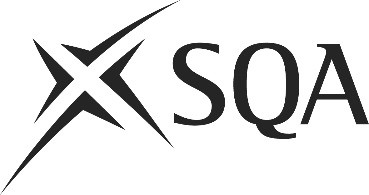 Unit PPLHSL20 (HK71 04)	Supervise Portering and Concierge ServicesI confirm that the evidence detailed in this unit is my own work.I confirm that the candidate has achieved all the requirements of this unit.I confirm that the candidate’s sampled work meets the standards specified for this unit and may be presented for external verification.Unit PPLHSL20 (HK71 04)	Supervise Portering and Concierge ServicesThis page is intentionally blankUnit PPLHSL20 (HK71 04)	Supervise Portering and Concierge ServicesUnit PPLHSL20 (HK71 04)	Supervise Portering and Concierge ServicesUnit PPLHSL20 (HK71 04)	Supervise Portering and Concierge ServicesUnit PPLHSL20 (HK71 04)	Supervise Portering and Concierge ServicesUnit PPLHSL20 (HK71 04)	Supervise Portering and Concierge ServicesSupplementary evidenceCandidate’s nameCandidate’s signatureDateAssessor’s nameAssessor’s signatureDateCountersigning — Assessor’s name(if applicable)Countersigning — Assessor’s signature(if applicable)DateInternal verifier’s nameInternal verifier’s signatureDateCountersigning — Internal verifier’s name(if applicable)Countersigning — Internal verifier’s signature(if applicable)DateExternal Verifier’s initials and date (if sampled)Unit overviewThis unit is about supervising the portering and concierge service and is likely to be used by a supervisor responsible for the activities within the area of work on a daily basis under the direction of the relevant manager.Sufficiency of evidenceThere must be sufficient evidence to ensure that the candidate can consistently achieve the required standard over a period of time in the workplace or approved realistic working environment.Performance criteriaWhat you must do:There must be evidence for all Performance Criteria (PC).1	Allocate staff and brief them on duties, relevant procedures and any variations relating to their work routines.2	Ensure staff have the skills, knowledge and resources they need when they need them and encourage staff to ask questions if there is information that they do not understand.3	Ensure your staff follow the portering and concierge procedures, maintain the appearance of the lobby area, conduct and present themselves according to organisational requirements and standards.4	Lead staff to identify different customers and their real and perceived needs and communicate with customers in a manner that promotes a positive customer experience.5	Ensure the portering and concierge service complies with legal requirements, industry regulations, professional codes and organisational policies.6	Inform your staff and customers about any changes to the service that may affect them.7	Monitor the quality of work and progress against plans and take effective action to manage problems that may disrupt the portering and concierge service when they occur, finding practical ways to overcome barriers.8	Control costs, make best use of available resources and proactively seek new sources of support when necessary.9	Monitor and review procedures to ensure the service meets the needs of customers.10	Collect and pass on feedback and recommend improvements to the relevant people according to your organisation's requirements.11	Give feedback to staff to help them improve their performance where appropriate.12	Use effective methods to gather, store and retrieve information, accurately complete the required records and report on performance to support the service according to your organisational procedures.Scope/RangeWhat you must cover:There must be performance evidence to show that the candidate has gathered, stored and retrieved information:a	cost effectivelyb	time efficientlyc	ethicallyEvidence referenceEvidence descriptionDatePerformance criteriaPerformance criteriaPerformance criteriaPerformance criteriaPerformance criteriaPerformance criteriaPerformance criteriaPerformance criteriaPerformance criteriaPerformance criteriaPerformance criteriaPerformance criteriaScope/RangeScope/RangeScope/RangeEvidence referenceEvidence descriptionDateWhat you must doWhat you must doWhat you must doWhat you must doWhat you must doWhat you must doWhat you must doWhat you must doWhat you must doWhat you must doWhat you must doWhat you must doWhat you must cover:What you must cover:What you must cover:Evidence referenceEvidence descriptionDate123456789101112abcKnowledge and understandingKnowledge and understandingKnowledge and understandingEvidence referenceand dateWhat you must know and understandWhat you must know and understandWhat you must know and understandEvidence referenceand dateFor those knowledge statements that relate to how the candidate should do something, the assessor may be able to infer that the candidate has the necessary knowledge from observing their performance or checking products of their work. In all other cases, evidence of the candidate’s knowledge and understanding must be gathered by alternative methods of assessment (eg oral or written questioning).For those knowledge statements that relate to how the candidate should do something, the assessor may be able to infer that the candidate has the necessary knowledge from observing their performance or checking products of their work. In all other cases, evidence of the candidate’s knowledge and understanding must be gathered by alternative methods of assessment (eg oral or written questioning).For those knowledge statements that relate to how the candidate should do something, the assessor may be able to infer that the candidate has the necessary knowledge from observing their performance or checking products of their work. In all other cases, evidence of the candidate’s knowledge and understanding must be gathered by alternative methods of assessment (eg oral or written questioning).Evidence referenceand date1How to plan efficient portering and concierge servicesHow to plan efficient portering and concierge services11.1Your organisation's policies and standards for customer service.11.2How industry codes of practice and legislation directly affect portering and concierge procedures including what legislation covers storing information about customers and staff.11.3The limits of your authority when it comes to developing procedures and managing the service.11.4Standards of conduct and personal presentation for staff.11.5Why you should review your work procedures.11.6How the organisation can meet new customer needs and expectations.2How to work out what resources are needed to operate efficient portering and concierge servicesHow to work out what resources are needed to operate efficient portering and concierge services22.1The information you need to run the portering and concierge service and how to collect and check it3How to operate efficient portering and concierge servicesHow to operate efficient portering and concierge services33.1How you can allocate work to your members of staff to ensure standards of service are maintained.33.2How and when to brief your staff.33.3How to minimise the effects of problems which might occur with the service.33.4How the portering service integrates with other departments.33.5Why it is important to give people accurate information.33.6Why it is important to give your staff information about changes to work routines and about problems, and how to do so.33.7Why it is essential to maintain confidentiality when dealing with information about staff and guests.33.8How to make sure the portering and concierge service complies with legislation and your organisation's procedures.33.9The different ways of completing and storing records, computerised and paper-based, and the advantages and disadvantages of each.Knowledge and understandingKnowledge and understandingKnowledge and understandingEvidence referenceand dateWhat you must know and understandWhat you must know and understandWhat you must know and understandEvidence referenceand dateFor those knowledge statements that relate to how the candidate should do something, the assessor may be able to infer that the candidate has the necessary knowledge from observing their performance or checking products of their work. In all other cases, evidence of the candidate’s knowledge and understanding must be gathered by alternative methods of assessment (eg oral or written questioning).For those knowledge statements that relate to how the candidate should do something, the assessor may be able to infer that the candidate has the necessary knowledge from observing their performance or checking products of their work. In all other cases, evidence of the candidate’s knowledge and understanding must be gathered by alternative methods of assessment (eg oral or written questioning).For those knowledge statements that relate to how the candidate should do something, the assessor may be able to infer that the candidate has the necessary knowledge from observing their performance or checking products of their work. In all other cases, evidence of the candidate’s knowledge and understanding must be gathered by alternative methods of assessment (eg oral or written questioning).Evidence referenceand date4How to monitor portering and concierge servicesHow to monitor portering and concierge services44.1How to monitor the allocation and use of resources.44.2How to make sure that standards of customer service are being maintained.44.3Why relationships with your internal customers need to be monitored to ensure an efficient service is provided.44.4What the limits of your authority are when staff do not follow procedures and when dealing with problems.5How to gather and act on feedbackHow to gather and act on feedback55.1Why feedback from customers and staff is essential in developing services.55.2What the organisational procedures are for recording and reporting feedback and how you should develop and present recommendations for improvements.55.3How feedback can contribute to the management of your organisation and improve services further.55.4How to give feedback to team members.EvidenceEvidenceDate123456Assessor feedback on completion of the unit